DRUG TESTING PROCEDURECounty PolicyIn order to save funding, ESS should investigate other credible sources for drug test results. Two examples would be someone who is currently on Probation or Parole. The customer may already have been ordered to take a drug test by their P.O. ESS can also ask Probation Officer to order one if the customer has not taken one in the last 30 days. Another example is customers attending a Methadone Clinic. Customers take drug tests frequently as part of their program.County ProcedureThis process remains primarily a clerical function; however, if an ESS is working with someone and drug testing comes up, follow these instructions (3rd bullet) as opposed to referring them to clerical.Once ESS determines that customer needs to have a negative drug test in order to be eligible for benefits, they should follow the procedure below:ESS StaffAsk customer if they have had recent drug test that we could use the results.If yes, ask customer to provide documentation of results. If no, ask the customer if there are any resources where they could take a drug test. Examples are Probation and Parole, Methadone ClinicIf no, refer the customer to the Benefits Desk at the Dane County Job Center (customers need to come to JCO-we no longer schedule over the phone)If you are assisting the customer at JCO:Ask customer which location they would like to use (locations listed below)Issue the corresponding Chain of Custody form to the customer (located in the bottom drawer of the cabinet behind the IM desk).Complete the Drug Test Log sheet (located in binder by Chain of Custody forms). Enter case comments. Example – ‘Issued Drug Test Specimen ID # (number on the Chain of Custody form) to “customer’s name” on “current date”.’Give Drug Test form to customerInform customer to complete test within 24 hoursBenefits Desk StaffBenefits staff does a search for the case in CWWCheck case comments for location in which customer would like test conducted. If no case comments, ask customer which location they would like to use. (locations listed below)Issue the corresponding Chain of Custody form to the customer (located in the bottom drawer of the cabinet behind the IM desk).Complete the Drug Test Log for Applicants spreadsheet.Enter case comments. Example – ‘Issued Drug Test Specimen ID # (number on the Chain of Custody form) to “customer’s name” on “current date”.’Give Drug Test form to customerInform customer to complete test within 24 hoursMailroom StaffAll drug test results will be received via faxEmail all faxed drug test results to hseadrugtesting@countyofdane.com (HS EA Drug Testing)Put the fax in Clerical Lead mailboxClerical LeadIn CWW, enter comments – “Received drug test results: POSITIVE/NEGATIVE. Sent to scanning.”On the top of the fax, write the 1) case #, 2) document code MAS, and 3) name of the client tested.Put FAX in ScanFirst basket in mailroom.CWW Process:Completing the page this way will approve expedited benefits, or pend regular benefits. Confirm the expedited and then re-run eligibility to pend the FS for ongoing benefits.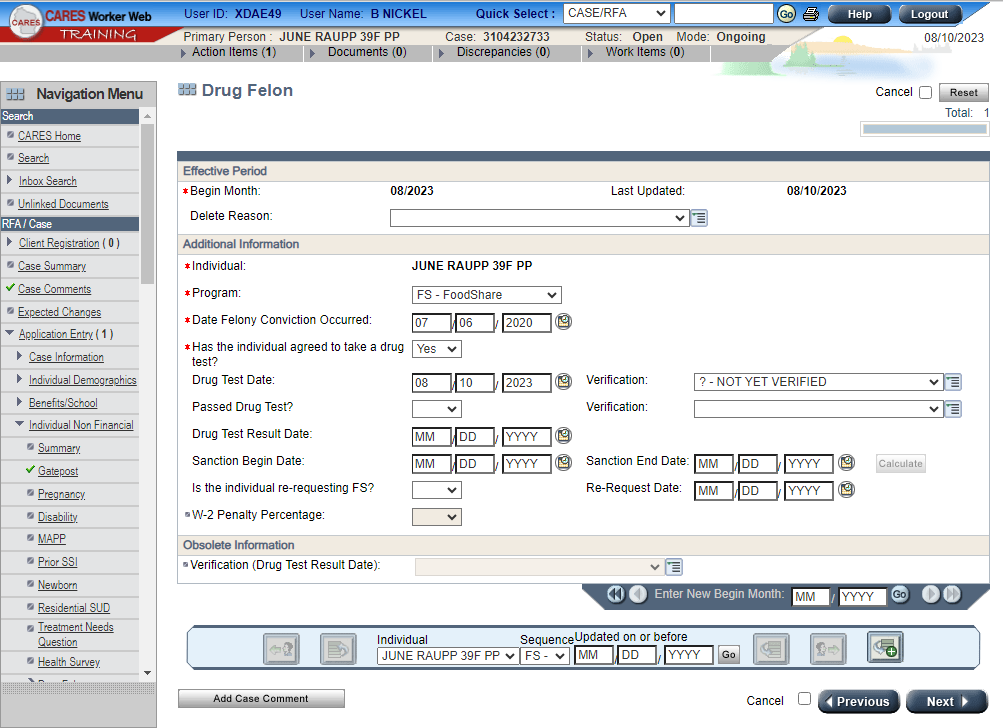 TESTING LOCATIONSTESTING LOCATIONSConcentra – Madison East
4260 East Town Blvd., Madison 53704
Hours:  M-F  8:00 AM - 5:00 PM
608-244-1213
No appointment neededConcentra – Madison West
358 Junction Road, Madison 53717
(located in Junction Point buildings)
Hours:  M-F  8:00 AM - 5:00 PM
608-829-1888 
No appointment neededSSM Heath - Dean Madison East
1821 S. Stoughton Rd., Madison, WI 53716  Hours:  M-F  8:00 AM - 5:00 PM
Appointment REQUIRED - customer must call for an appointment:  608-252-8003SSM Heath - Dean Madison West
752 N. High Point Rd., Madison, WI 53717Hours:  M-F  8:00 AM - 5:00 PM
Appointment REQUIRED - customer must call for an appointment:  608-252-8003